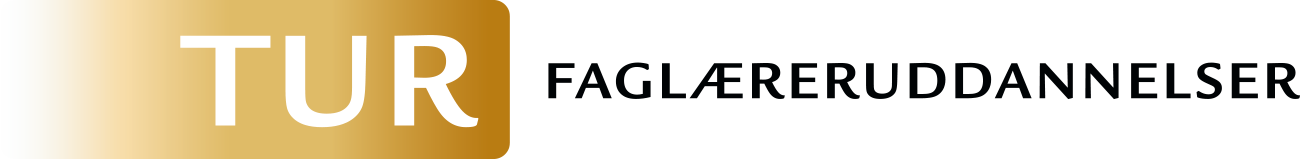 Program 
27. maj – Emnedag: Mødet med elever og deltagere på skolen10.00 – 10.15 	Fælles åbning af Chauffør- og Administrativ konference 
v./Mogens Ellgaard-Cramer og Jane Ellingsen, TUR i Magnoliesalen (den store sal) 10.15 – 11.15	Oplæg om Konflikthåndtering og kommunikation i praksis v./Lars Mogensen 11.15 – 11.30 	Kaffepause11.30 – 12.15	Oplæg om adfærd v./Thomas Jørgensen, Trafiktolerance 12.15 – 13.15 	Frokost13.15 – 13.45	Oplevelser fra hverdagen på skolen v./Christian Husted, Learnmark 13.45 – 14.00 	Intro til workshop v./Thomas Jørgensen og Christian Husted 14.00 – 16.00	Workshop   16.00 – 17.00	Fremlæggelse af workshop i salen 

17.00 –	Afrunding af dag 1 v./Mogens Ellgaard-Cramer og Jane Ellingsen, Magnoliesalen18.30 –	Middag og kollegial erfaringsudveksling28. maj	Faglig dag07.00 – 8.30	Morgenmad08.30 – 09:00 	Nyt fra Færdselsstyrelsen, v./Michael Igelski 09:00 – 09.30 	Prøver i AMU v./Johnny Bengtson, TUR	09.30 – 09.35	Intro til mini-oplæg v./Mogens Ellgaard-Cramer, TUR09:35 – 09:45	Kaffepause09:45 - 10:30	Minioplæg 1:
* Buschaufføren på rette hylde v./Lasse Repsholt, sektorchef, Dansk PersonTransport
* Multitest/Prøver i AMU 
* Varebil uddannelsen 
* Indlæg fra politiet – Kontrol på landevejen, bus v./Nicolaj Stentved 
10:30 – 10:45 	Skift til Minioplæg 210:45 – 11:30	Minioplæg 2:
* Bus – Fremtidens eldrift 
* Multitest/Prøver i AMU 
* Varebil uddannelsen 
* Indlæg fra politiet – Kontrol på landevejen, gods v./Nicolaj Stentved 11:45 – 12:30	3F´s syn på transportbranchen, v./Flemming Overgaard, 3F 12.30 	 	Afrunding af konferencen, v./Mogens Ellgaard-Cramer, TUR12.30   	Frokost og herefter afrejseRe./JE